RELATORIA GRUPO #2 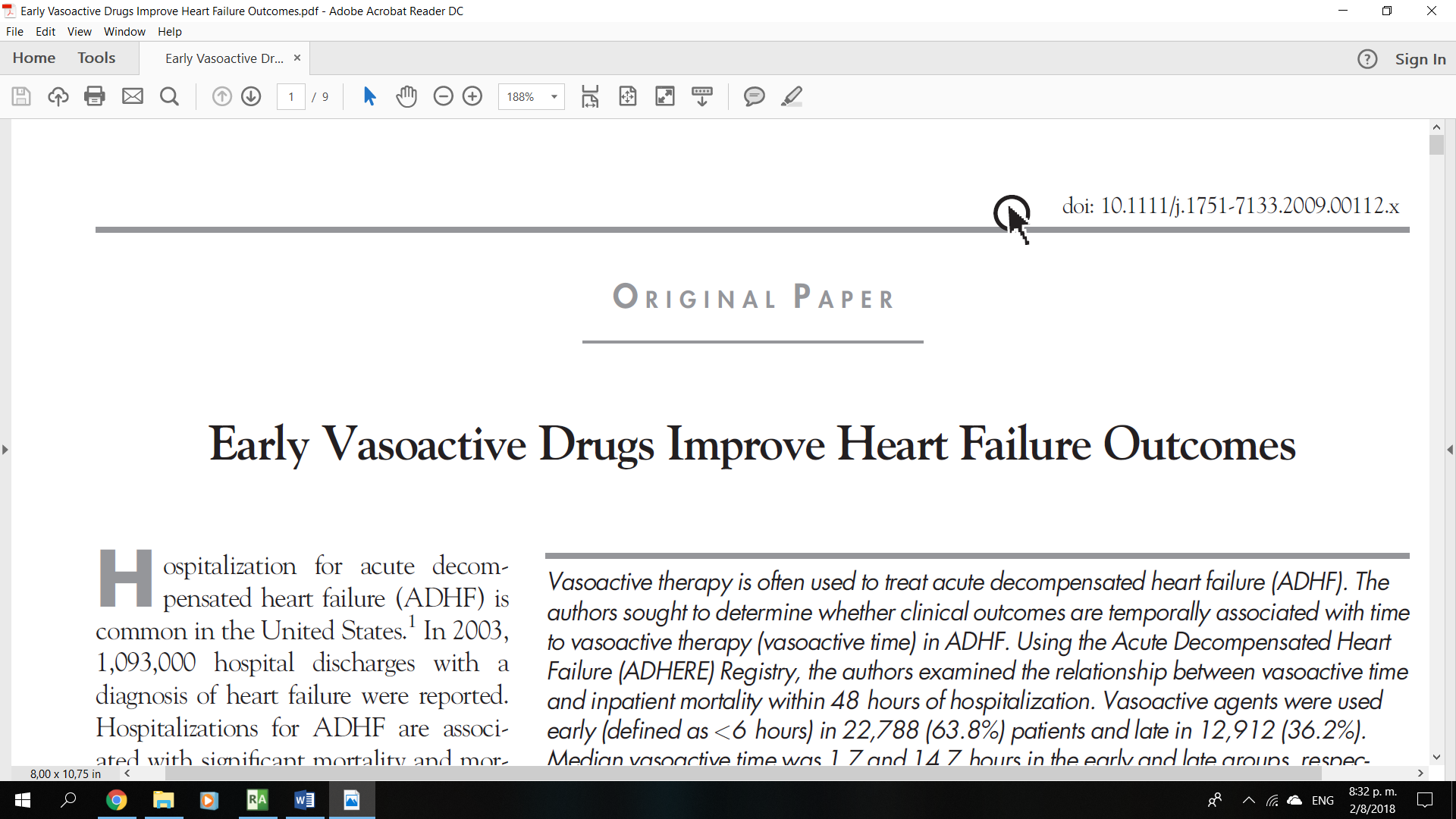 INTEGRANTES:Rafael MartinezDorelis ColmenaresPedro Griman.Relatoria: En este articulo al analizar las características basales de los grupos de estudios se evidencia importantes diferencia en variables que pueden en los puntos clínicos a evaluar, mostrando asi que son grupos difícil de comparar.Por otro lado se evidencia debilidad metodológica ya que al analizar el riesgo de aparición de puntos clínicos no se muestra estadístico de riesgo con intervalos de confianza en el reporte de tablas, necesarios para una lectura objetiva de resultados. En función a las diferencias evidentes en grupos se propone realizar Propensity match score para realizar un análisis de riesgo mas acorde con grupos pareados con características basales similares. 